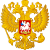 Российская ФедерацияУказ Президента РФ от 15 февраля 2006 года № 116О мерах по противодействию терроризмуПринятПрезидентом Российской ФедерацииВ редакциях№ 832с от 02.08.2006, № 1470 от 04.11.2007, № 284 от 29.02.2008, № 1188 от 08.08.2008, № 631 от 04.06.2009, № 1267 от 10.11.2009, № 500 от 22.04.2010,№ 1222 от 08.10.2010, № 1258 от 02.09.2012.В целях совершенствования государственного управления в области противодействия терроризму постановляю:1.Образовать Национальный антитеррористический комитет (далее - Комитет).2.Установить, что председателем Национального антитеррористического комитета (далее - председатель Комитета) по должности является директор Федеральной службы безопасности Российской Федерации.3.Образовать для координации деятельности территориальных органов федеральных органов исполнительной власти, органов исполнительной власти субъектов Российской Федерации и органов местного самоуправления по профилактике терроризма, а также по минимизации и ликвидации последствий его проявлений антитеррористические комиссии в субъектах Российской Федерации.Руководителями антитеррористических комиссий в субъектах Российской Федерации по должности являются высшие должностные лица (руководители высших исполнительных органов государственной власти) субъектов Российской Федерации.4.Для организации планирования применения сил и средств федеральных органов исполнительной власти и их территориальных органов по борьбе с терроризмом, а также для управления контртеррористическими операциями образовать:а)в составе Комитета - Федеральный оперативный штаб;б)оперативные штабы в субъектах Российской Федерации.4.1.Возложить функцию по непосредственному руководству специальными силами и средствами по обнаружению и пресечению деятельности террористических организаций и групп, их лидеров и лиц, участвующих в организации и осуществлении террористических актов на территории Северо-Кавказского региона Российской Федерации, на оперативные штабы в субъектах Российской Федерации, на территориях которых дислоцируются указанные силы и средства.Возложить на оперативный штаб в Чеченской Республике дополнительно функцию по организации планирования применения на территории Чеченской Республики выделенных сил и средств Объединенной группировки войск (сил) по проведению контртеррористических операций на территории Северо-Кавказского региона Российской Федерации (далее - Объединенная группировка).Командующему Объединенной группировкой выполнять указания руководителя оперативного штаба в Чеченской Республике при решении возложенных на штаб задач и по заявке руководителя этого штаба выделять необходимые силы и средства, в том числе средства материально-технического обеспечения. По заявкам руководителей оперативных штабов в субъектах Российской Федерации, имеющих общую административную границу с Чеченской Республикой, согласованным с оперативным штабом в Чеченской Республике, выделять силы и средства, необходимые для проведения контртеррористических операций.Привлечение сил и средств Объединенной группировки к участию в проведении мероприятий по борьбе с терроризмом на территориях субъектов Российской Федерации, находящихся в пределах Южного федерального округа и не имеющих общей административной границы с Чеченской Республикой, осуществлять по решению Федерального оперативного штаба на основании заявки руководителя оперативного штаба в соответствующем субъекте Российской Федерации.5.Установить, что:а)решения Федерального оперативного штаба, принятые в соответствии с его компетенцией, обязательны для всех государственных органов, представители которых входят в его состав и в состав оперативных штабов в субъектах Российской Федерации;б)решения оперативных штабов в субъектах Российской Федерации, принятые в соответствии с их компетенцией, обязательны для всех государственных органов, представители которых входят в их состав.6.Установить, что:а)руководителя Федерального оперативного штаба назначает председатель Комитета;б)руководителями оперативных штабов в субъектах Российской Федерации, по должности являются руководители территориальных органов Федеральной службы безопасности Российской Федерации в соответствующих субъектах Российской Федерации, если председателем Комитета не принято иное решение;в)утратил силу с 1 октября 2009 годаг)общее руководство деятельностью Объединенной группировки осуществляет Министр внутренних дел Российской Федерации.7.Утратил силу со 2 августа 2006 года7.1.Министерству внутренних дел Российской Федерации совместно с Министерством обороны Российской Федерации до 15 декабря 2006 г. представить в установленном порядке предложения по реорганизации Объединенной группировки, предусмотрев возможность поэтапного вывода в 2007 - 2008 годах подразделений внутренних войск Министерства внутренних дел Российской Федерации и Вооруженных Сил Российской Федерации, дислоцированных в Чеченской Республике на временной основе.8.Преобразовать Комиссию по вопросам координации деятельности федеральных органов исполнительной власти в Южном федеральном округе, образованную распоряжением Президента Российской Федерации от 13 сентября 2004 г. N 421-рп, в Комиссию по вопросам улучшения социально-экономического положения в Южном федеральном округе.Полномочному представителю Президента Российской Федерации в Южном федеральном округе в 2-недельный срок представить на утверждение проекты положения о Комиссии и ее состава.8.1.Преобразовать постоянно действующие группы оперативного управления при антитеррористических комиссиях в субъектах Российской Федерации, находящихся в пределах Южного федерального округа, в группы оперативного управления при оперативных штабах в субъектах Российской Федерации, находящихся в пределах Южного федерального округа.9.Установить, что в случае совершения террористического акта на территории муниципального образования первоочередные меры по пресечению данного террористического акта до начала работы названных в пункте 4 настоящего Указа оперативных штабов осуществляет начальник соответствующего подразделения органа федеральной службы безопасности, дислоцированного на данной территории, а при отсутствии такого подразделения - начальник соответствующего органа внутренних дел Российской Федерации.10.Утвердить прилагаемые:а)Положение о Национальном антитеррористическом комитете;б)утратил силу со 2 сентября 2012 годав)состав антитеррористической комиссии в субъекте Российской Федерации по должностям;г)состав Федерального оперативного штаба по должностям;д)состав оперативного штаба в субъекте Российской Федерации по должностям;е)утратил силу с 1 октября 2009 года11.Образовать для организационного и материально-технического обеспечения деятельности Комитета, Федерального оперативного штаба и оперативных штабов в субъектах Российской Федерации:а)в составе Федеральной службы безопасности Российской Федерации - аппарат Национального антитеррористического комитета;б)в органах федеральной службы безопасности - аппараты соответствующих оперативных штабов.12.Установить, что:а)положение об антитеррористической комиссии в субъекте Российской Федерации и ее регламент утверждаются председателем Комитета;б)организационное и материально-техническое обеспечение деятельности антитеррористических комиссий в субъектах Российской Федерации осуществляется высшими должностными лицами (руководителями высших исполнительных органов государственной власти) субъектов Российской Федерации.13.Увеличить штатную численность центрального аппарата:а)Федеральной службы безопасности Российской Федерации - на 300 единиц;б)Федеральной службы охраны Российской Федерации - на 7 единиц.14.Установить, что:а)структура аппаратов Комитета, Федерального оперативного штаба и оперативных штабов в субъектах Российской Федерации, штатная численность указанных аппаратов и порядок их комплектования определяются директором Федеральной службы безопасности Российской Федерации;б)должности в аппаратах Комитета, Федерального оперативного штаба и оперативных штабов в субъектах Российской Федерации подлежат замещению федеральными государственными служащими, в том числе военнослужащими органов федеральной службы безопасности, а также прикомандированными к Федеральной службе безопасности Российской Федерации военнослужащими и сотрудниками федеральных органов исполнительной власти по согласованию с такими органами.15.Председателю Комитета, руководителям Федерального оперативного штаба и оперативных штабов в субъектах Российской Федерации в месячный срок утвердить их персональный состав.16.Председателю Комитета:а)в 2-месячный срок утвердить:положения о Федеральном оперативном штабе и оперативных штабах в субъектах Российской Федерации;положения об аппаратах Комитета, Федерального оперативного штаба и оперативных штабов в субъектах Российской Федерации, а также их структуру;б)в 3-месячный срок внести в установленном порядке предложения по совершенствованию управления контртеррористическими операциями на территории Северо-Кавказского региона Российской Федерации;в)в 4-месячный срок утвердить положение об антитеррористической комиссии в субъекте Российской Федерации и ее регламент.17.Правительству Российской Федерации:а)в 2-месячный срок представить предложения по приведению актов Президента Российской Федерации в соответствие с настоящим Указом;б)в 3-месячный срок решить в установленном порядке финансовые, материально-технические и иные вопросы, связанные с реализацией настоящего Указа;в)привести свои акты в соответствие с настоящим Указом.18.Федеральной службе безопасности Российской Федерации в 2-месячный срок представить в установленном порядке предложения:а)о внесении изменений в Положение о Федеральной службе безопасности Российской Федерации;б)о внесении изменений в перечень воинских должностей, подлежащих замещению высшими офицерами в органах федеральной службы безопасности;в)об изменении общего количества воинских должностей, подлежащих замещению полковниками (капитанами 1 ранга) в органах федеральной службы безопасности.19.Признать утратившими силу:распоряжение Президента Российской Федерации от 13 сентября 2004 г. N 421-рп "Об образовании Комиссии по вопросам координации деятельности федеральных органов исполнительной власти в Южном федеральном округе" (Собрание законодательства Российской Федерации, 2004, N 38, ст. 3792);распоряжение Президента Российской Федерации от 29 октября 2004 г. N 511-рп "О внесении изменений в состав Комиссии по вопросам координации деятельности федеральных органов исполнительной власти в Южном федеральном округе, утвержденный распоряжением Президента Российской Федерации от 13 сентября 2004 г. N 421-рп" (Собрание законодательства Российской Федерации, 2004, N 44, ст. 4345);распоряжение Президента Российской Федерации от 18 февраля 2005 г. N 62-рп "О Комиссии по вопросам координации деятельности федеральных органов исполнительной власти в Южном федеральном округе" (Собрание законодательства Российской Федерации, 2005, N 8, ст. 646).20.Настоящий Указ вступает в силу со дня вступления в силу Федерального закона "О противодействии терроризму".ПрезидентРоссийской ФедерацииВ.ПУТИНМосква, Кремль15 февраля 2006 годаN 116